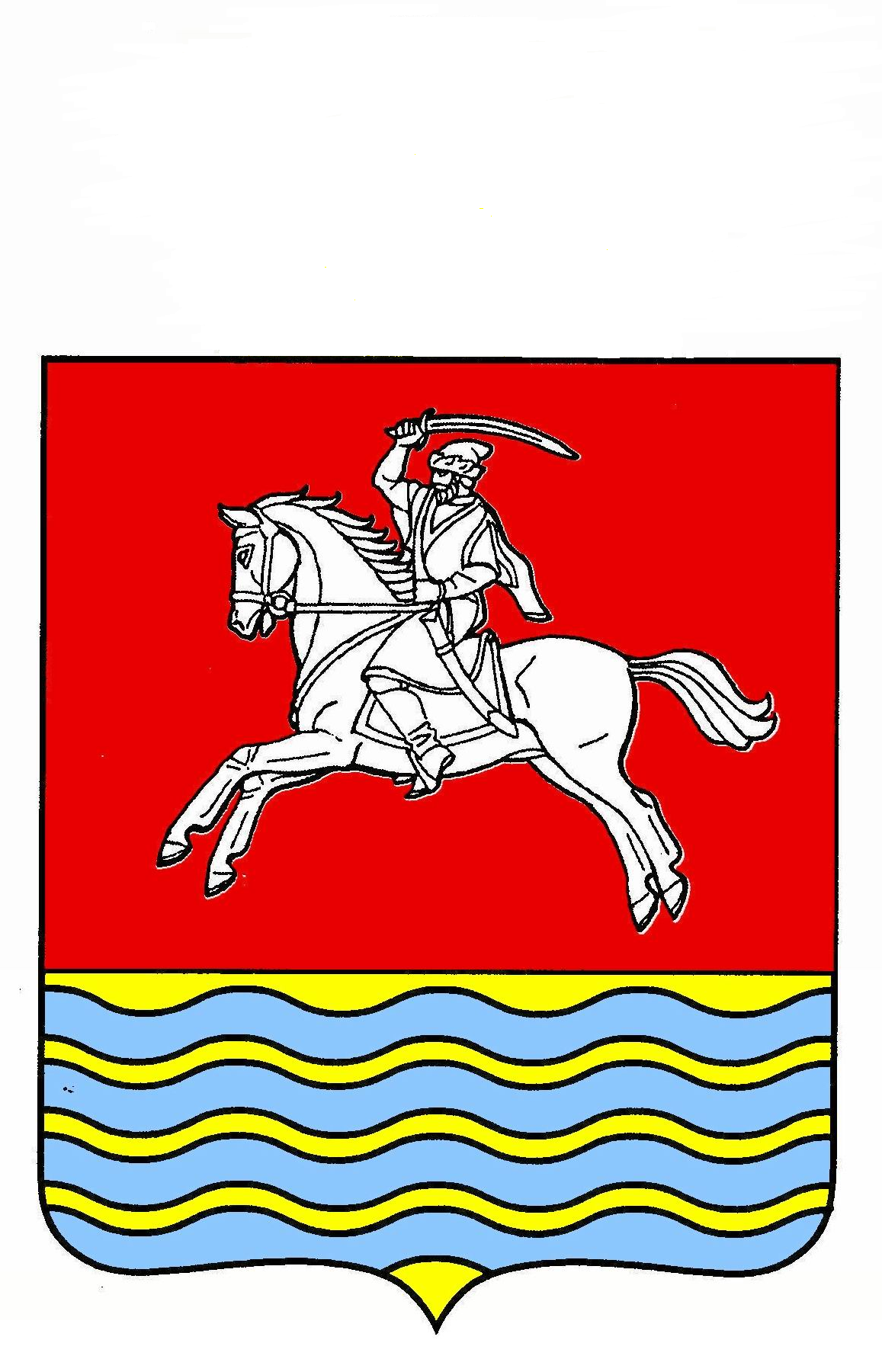 ВОЛГОГРАДСКАЯ ОБЛАСТЬКОНТРОЛЬНО-СЧЕТНАЯ КОМИССИЯКУМЫЛЖЕНСКОГО МУНИЦИПАЛЬНОГО РАЙОНА РАСПОРЯЖЕНИЕот 30июня 2015 г. № 10        Руководствуясь Положением о Контрольно-счетной комиссии Кумылженского муниципального района, утвержденного решением Кумылженской районной Думы от 09.11.2011 года № 28/209-РД.Утвердить Стандарт «Экспертиза проектов муниципальных правовых актов Волгоградской области»Настоящее распоряжение вступает в силу со дня его подписания.Председатель Контрольно-счетной комиссииКумылженского муниципального района                                 А.А. Пинской1. Общие положения	1.1.Стандарт «Экспертиза проектов муниципальных правовых актов Волгоградской области» (далее – Стандарт) разработан в соответствии с Федеральным законом от 07.02.2011 г. № 6-ФЗ «Об общих принципах организации и деятельности контрольно-счетных органов субъектов Российской Федерации и муниципальных образований».1.2. Стандарт является обязательным к применению всеми инспекторами и сотрудниками аппарата Контрольно-счетной комиссии Кумылженского муниципального района (далее Контрольно-счетная комиссия), участвующим в проведении экспертизы проекта нормативного правового акта.1.3. В случае необходимости проведения экспертизы проекта муниципального правового акта в сроки менее пяти рабочих дней может быть применена особая процедура экспертизы без учета отдельных требований Стандарта.1.4. Экспертиза проектов муниципальных правовых актов осуществляется Контрольно-счетной комиссией на основании п. 7 ч. 1 ст. 9 Федерального закона № 6-ФЗ и  положения о  Контрольно-счетной комиссии.1.5. Целью экспертизы проекта муниципального правового акта (далее – проект правового акта) является выявление или подтверждение отсутствия нарушений и недостатков проекта правового акта (рисков принятия решений по формированию и использованию средств местного бюджета, создающих условия для последующего неправомерного и (или) неэффективного использования таких средств, невыполнения (неполного выполнения) задач и функций, возложенных на органы местного самоуправления). Экспертиза проекта правового акта не предполагает оценку общего социального, экономического эффекта от его реализации, определение масштаба и динамики негативных и позитивных социальных воздействий при принятии или непринятии нормативного правового акта. В пределах своей компетенции Контрольно-счетной комиссии вправе выражать свое мнение по указанным аспектам.	1.6.  Экспертиза проекта правового акта  включает оценку его соответствия основным направлениям государственной политики, установленным законами и иными нормативными правовыми актами  Российской Федерации и Волгоградской области, муниципальными правовыми актами в соответствующей сфере деятельности. Заключение Контрольно-счетной комиссии по результатам экспертизы проектов правовых актов не должно содержать субъективных и политических оценок.1.7. Основными задачами экспертизы проектов правовых актов является оценка их положений на предмет:– соответствия требованиям Конституции Российской Федерации, федерального законодательства и законодательства Волгоградской области и действующим муниципальным правовым актам;– отсутствия (минимизации) рисков принятия решений по формированию и использованию средств местного бюджета, создающих условия для последующего неправомерного и (или) неэффективного использования средств, невыполнения (неполного выполнения) задач и функций, возложенных на органы местного самоуправления;– обоснованности заявленных финансовых последствий принятия проекта правового акта;	– непротиворечивости, полноты и безубыточности нормативно-правового регулирования в соответствующей сфере.	1.8. При проведении экспертиз проектов правовых актов Контрольно-счетной комиссия в рамках своей компетенции вправе оценивать наличие в них коррупциогенных факторов. 2. Требования к проведению экспертизы проекта правового акта	2.1. Объем экспертизы проекта правового акта (перечень обязательных к рассмотрению вопросов и глубина их проработки) определяется руководителем экспертизы исходя из целей и задач экспертизы и условий ее проведения (срока подготовки заключения, а также полноты представленных материалов и качества их оформления).При необходимости поручением председателя Контрольно-счетной комиссии могут быть определены вопросы, на которые специалистам, участвующим в проведении экспертизы правового акта, предлагается обратить особое внимание. 2.2. При рассмотрении проекта правового акта учитывается опыт контроля формирования и использования средств местного бюджета в соответствующей сфере деятельности, результаты ранее проведенных контрольных и экспертно-аналитических мероприятий.2.3. При проведении экспертизы проектов правовых актов проводится изучение состояния правового регулирования в соответствующей сфере. 2.4. В целях изучения состояния правового регулирования должны быть проанализированы законы и иные нормативные правовые акты Российской Федерации, законы и иные нормативные правовые акты Волгоградской области, решения Конституционного Суда Российской Федерации и высших судебных органов Российской Федерации, а также муниципальные правовые акты, затрагивающие соответствующие правоотношения.2.5. При анализе конкретных норм проекта правового акта должны быть проанализированы смысл и содержание нормы, а также возможные последствия ее применения.2.6. В ходе проведения экспертизы оценивается логичность проекта правового акта, которая предполагает последовательность, непротиворечивость правовых норм.3. Требования к оформлению результатов экспертизы	3.1.По результатам проведения экспертизы составляется заключение Контрольно-счетной комиссии на проект правового акта (далее – заключение).	3.2. Заключение состоит из вводной и содержательной частей.	3.3. Во вводной части заключения указываются реквизиты документов, по результатам рассмотрения, на основании и с учетом которых проведена экспертиза, а также предмет регулирования проекта правового акта (при необходимости). Во вводной части заключения могут указываться дополнительные материалы, учтенные при подготовке заключения. 3.4. В содержательной части заключения, как правило, отражаются следующие сведения:– соответствие предмета регулирования проекта правового акта вопросам местного значения;– соответствие проекта правового акта компетенции органов местного самоуправления;– соответствие положений проекта нормативного правового акта Конституции Российской Федерации, законам и иным нормативным правовым актам Российской Федерации, законам и иным нормативным правовым актам Волгоградской области, муниципальным правовым актам;–  соответствие проекта правового акта действующим муниципальным  правовым актам равной юридической силы, оставляемым без изменения;– обоснованность заявленных финансовых последствий принятия проекта правового акта;– отсутствие внутренних противоречий, несогласованностей, дублирования норм, пробелов в регулировании;  – замечания по результатам экспертизы (недостатки правового акта)  и предложения по их устранению, при этом отдельно отражаются замечания и предложения, касающиеся финансовых последствий.3.5. Все замечания и предложения, отраженные в заключении, должны быть обоснованы ссылками на действующее законодательство и положения  проекта правового акта и стилистически выделены в тексте заключения (путем проставления нумерации, подчеркивания текста, полужирного и курсивного начертания).3.6. При обнаружении в ходе проведения экспертизы проекта правового акта коррупциогенных факторов в заключении должно быть сделано соответствующее указание.3.7. В заключении  Контрольно-счетной комиссии на проект правового акта даются рекомендации по утверждению или отклонению представленного проекта правового акта.3.8. Различаются следующие виды заключений Контрольно-счетной комиссии на проект нормативного правового акта:- заключение на проект правового акта, не содержащего финансовые последствия, без замечаний или предложений;- заключение на проект правового акта, не содержащего финансовые последствия, с  замечаниями или предложениями;- заключение на проект правового акта, содержащего финансовые последствия, без замечаний или предложений;- заключение на проект правового акта, содержащего финансовые последствия, с замечаниями или предложениями;3.8. Заключение подписывается председателем Контрольно-счетной комиссии и направляется со всеми приложениями в орган, представившие проект правового акта на экспертизу в Контрольно-счетную комиссию, иным должностным лицам, определяемым председателем Контрольно-счетной комиссии. 4. Учет предложений4.1. В Контрольно-счетной комиссии ведется учет предложений по устранению выявленных недостатков проекта правового акта (замечаний), изложенных в  заключениях Контрольно-счетной комиссии. 	4.2. Учету подлежат, предложения, отраженные в заключении Контрольно-счетной комиссии в соответствии с пунктом 3.4 настоящего Стандарта.	4.3. В качестве принятых предложений учитываются те, которые нашли отражение в принятом правовом акте, на который было подготовлено  заключение Контрольно-счетной комиссии.	4.4. Отсутствие замечаний и предложений при положительном заключении  учитывается как один к одному. Предложение «не рекомендовать к принятию правовой акт», в случае его отзыва учитывается как один к одному.	4.5. Предложения и замечания, не касающиеся проекта правового акта, в том числе касающиеся его дальнейшего применения и последствий его действия, учету не подлежат.4Об утверждении Стандарта «Экспертиза проектов муниципальных правовых актов Волгоградской области»